Multimedia Study of HorrorShort Story Assignment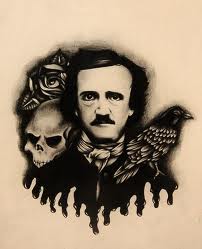 Directions: You will write your own short horror story, using the Edgar Allan Poe stories we’ve read in class as a model. Try to incorporate elements of his style, writing, and motifs into your story, and be creative! Story requirements:TypedDouble spaced12 point, Times New Roman fontSchool-appropriate (to a degree)1.5 pages MINIMUMDue date: Tuesday, March 4th